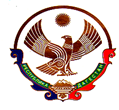 МУНИЦИПАЛЬНОЕ КАЗЕННОЕ ОБЩЕОБРАЗОВАТЕЛЬНОЕ УЧРЕЖДЕНИЕ«ГАМИЯХСКАЯ СРЕДНЯЯ ОБЩЕОБРАЗОВАТЕЛЬНАЯ ШКОЛА №1»с. ГАМИЯХ  НОВОЛАКСКОГО РАЙОНАРЕСПУБЛИКИ ДАГЕСТАН368163        с. Гамиях                                                                             тел.89285547394ПРИКАЗ15.06.2020г.                                                                                                        № 20/6В целях летней организации детей, в рамках оздоровительной кампании 2020 года и в соответствии с письмом Управления образования МО «Новолакский район» от 1.06.2020 г. № 224-ОДПРИКАЗЫВАЮ:Открыть онлайн-смену школьного лагеря с дневным пребыванием на период  с 1.06.2020 г. по 30.08.2020 г.В лагере будут находиться учащиеся 1-8 классов. Дети принимаются в лагерь по заявлению родителей.Назначить начальником лагеря Гаджиеву З.Э.Возложить ответственность за жизнь, здоровье и благополучие учащихся на родителей. Назначить ответственным за проведение онлайн-мероприятий с использованием цифровой платформы Zoom  Гаджиеву З.Э. начальника лагеря. Назначить воспитателями в лагерь:Гаджиевой З.Э. вывесить объявления об открытии онлайн-смены школьного лагеря и плане его работы в срок до 05.06.2020 г.Утвердить список воспитанников онлайн смены школьного лагеря (приложение №1).Контроль за исполнением приказа возложить на Исакову М.А. заместителя директора по УВР.Директор школы:                                                      Гусейнов Р.А.Об организации онлайн-смены школьного лагеря с дневным пребываниемКлассных руководителей с 1-8 классы.